Contract Award Notice5 November 2021Purchaser: Ministry of Education and ScienceAddress: ul. Sv. Kiril i Metodij 54, 1000 Skopje, Republic of North MacedoniaProject: Primary Education Improvement ProjectContract title: Procurement of science laboratories equipment and resources for primary schoolsCountry: Republic of North MacedoniaLoan No.: 9182-MKRFB No: MK-MES-217553-GO-RFB/020-211. Bidders that submitted Bids2. Bidders whose Bids were rejected or not evaluated3. Successful Bidder4. Successful Bidder’s Beneficial Ownership Disclosure Form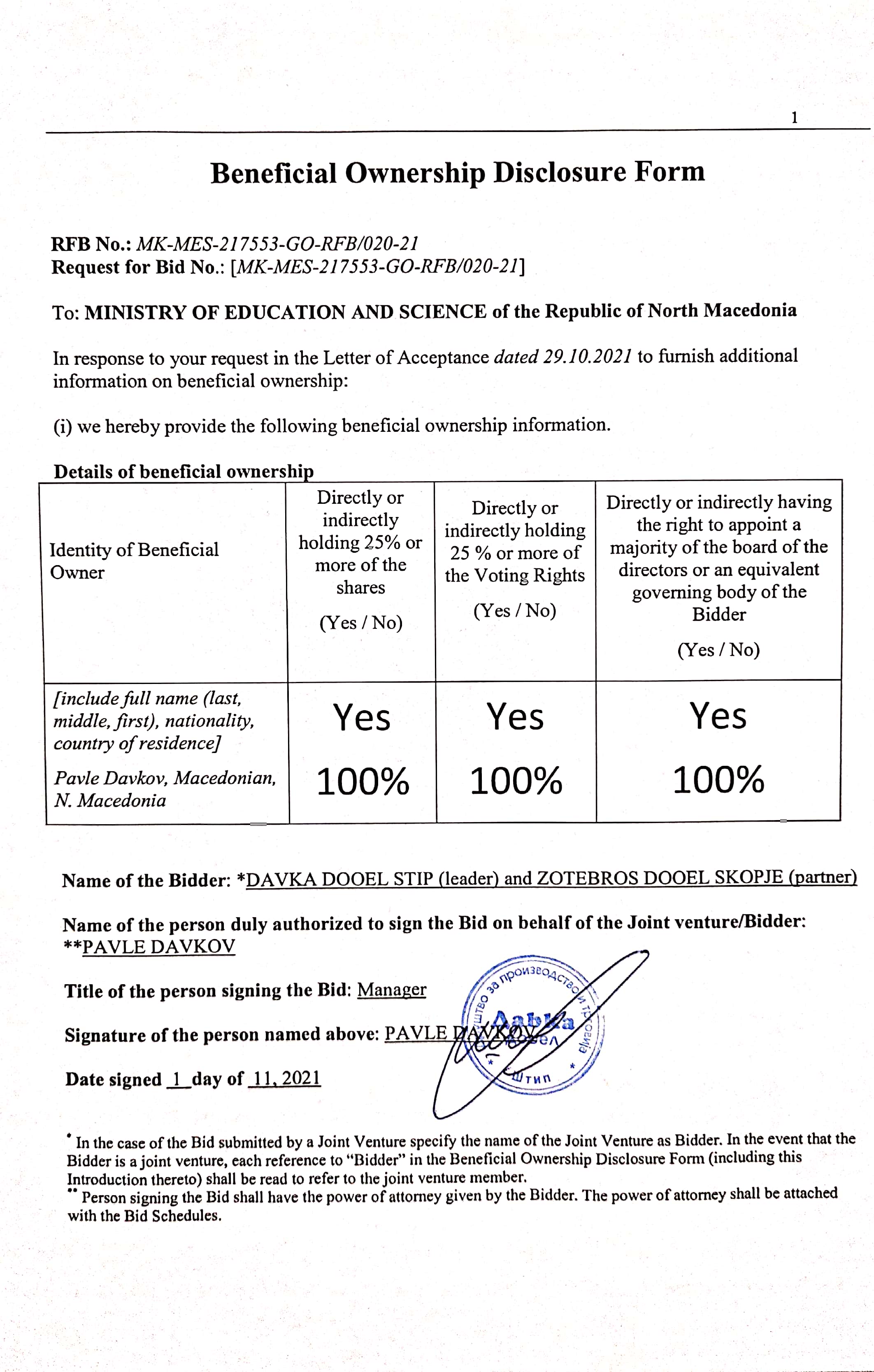 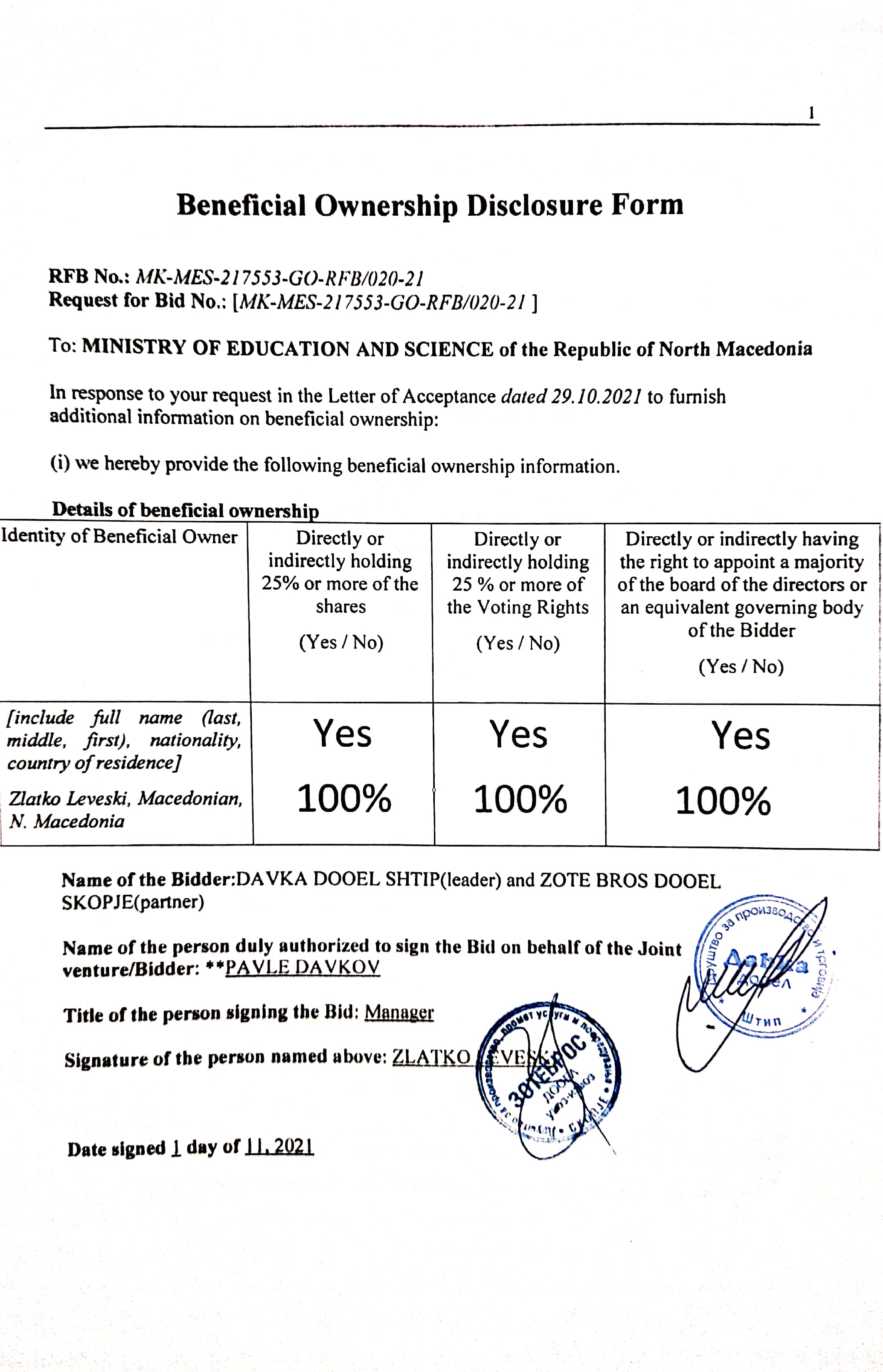 Name of BidderBid price as read-outEvaluated Bid price (if applicable)Aday GroupEUR 2,237,000.00EUR 2,237,000.00Trimaks DOO SkopjeEUR 1,493,311.48N/ABiotek DOO SkopjeEUR 16,291,493.02N/AGlobe Corporation BVEUR 3,358,975.38N/AExcelor Holding Group LLCEUR 1,174,474.00N/A(joint venture) Davka DOOEL Stip and Zotebros DOOEL Skopje MKD 82,359,971.17EUR 1,332,631.71Name of BidderReasons for rejectionTrimaks DOO SkopjeThe Bid has not been prepared in accordance with ITB 11, i.e. no documentary evidence for conformity of the goods to the requirements of the bidding documents has been submitted. There is no possibility to determine technical responsiveness of this bid, since technical or other data on any of the products offered have been omitted. Based on the above and pursuant to ITB 29.4 the Bid has been rejected as not substantially responsive.Biotek DOO SkopjeThe Bid has not been prepared in accordance with ITB 11, i.e. no documentary evidence for conformity of the goods to the requirements of the bidding documents has been submitted. There is no possibility to determine technical responsiveness of this bid, since technical or other data on any of the products offered have been omitted. Based on the above and pursuant to ITB 29.4 the Bid has been rejected as not substantially responsive.Globe Corporation BVThe bid security has been determined to be with material deviation, since it is not in original form, which, as stated in ITB 29.2, if accepted would limit in a substantial way the Purchaser’s rights. Pursuant to ITB 19.4 the Bid has been rejected as not substantially responsive.Excelor Holding Group LLCThe technical aspects of the bid have been evaluated with material deviations and omissions. The Bid security which is issued by a non-bank financial institution located outside of Purchaser’s country has been found to be with material deviation, since it is not accompanied with evidence and commitment by the local corresponding financial institutions. Pursuant to 19.4 and 29.4 the Bid has been rejected as not substantially responsive.Name of Bidder:joint venture Davka DOOEL Stip (leader) and Zotebros DOOEL Skopje (partner)Address (leader):Sirok doll br.40, Stip, Republic of North MacedoniaFinal total contract price:MKD 101,071,415.03 inclusive of customs duties and other import taxes levied on the imported Goods, sales and other similar taxes, which will be payable on the GoodsContract duration120 daysSummary of contract scopeSupply and delivery of equipment and other teaching and learning materials for mathematics, physics, biology and chemistry subject areas for the primary schools in North Macedonia.